                                                                                        MEMBERSHIP APPLICATION                                              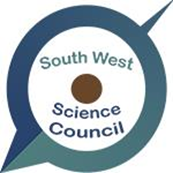 Name_________________________________________________________________________Postal Address__________________________________________________________________Email__________________________________________________________________________Phone__________________________________Affiliation______________________________________________________________________Membership Type being sought (please tick):  Individual ($10)   ____      						     Corporate ($50)  ____Area of Interest (Please indicate in the table overleaf): Areas of InterestInaugural members if the Council’s board have broadly-based interests in industry, natural resources, geology, medical science, services, infrastructure, education and research.  We encourage new members with interests in any of the following areas:To return the form: South West Science Council Inc.Postal Address: c/-145 Stirling St, East Bunbury WA 6230 Email: chairman@swsciencecouncil.org.auOr: admin@swsciencecouncil.org.au Area of Interest Please Tick: STEM education (primary, secondary, technical, tertiary, research, mentoring, community outreach, citizen research,)Climate, weather and events(monitoring, modeling, risk assessment, adaptation, mitigation)Marine and estuaries environment and ecology (oceanography, regional marine bio-systems, shoreline events)  Terrestrial ecology, ecosystem services and natural resource management(biodiversity, biosecurity, management, adaptation, remediation, social wellbeing, regional planning)Water resources and distribution(resource evaluation, environmental flows, surface and groundwaters and their recharge systems, water distribution systems, efficiency of use, urban recovery, recycling)Agriculture, horticulture and forestry(land use classification, catchment planning, farm planning, crop and livestock management systems, services chain)Food science, processing and quality assurance (supply chain, infrastructure, processing technology, quality monitoring and check back, brand protection)Health science, technology and health services(current and emerging regional health risks, preventive health care, diagnostics, coordinated case management)  Mining, mining engineering and processing(resource exploration, extraction and recovery engineering; processing, environmental impact, remediation)Regional industry opportunities(technology innovation, creative IT services, manufacturing, logistical management)Energy generation distribution(traditional systems, alternative energy resources and technologies, fitness for purpose, regional energy hubs)Other areas of interest? Please comment below: